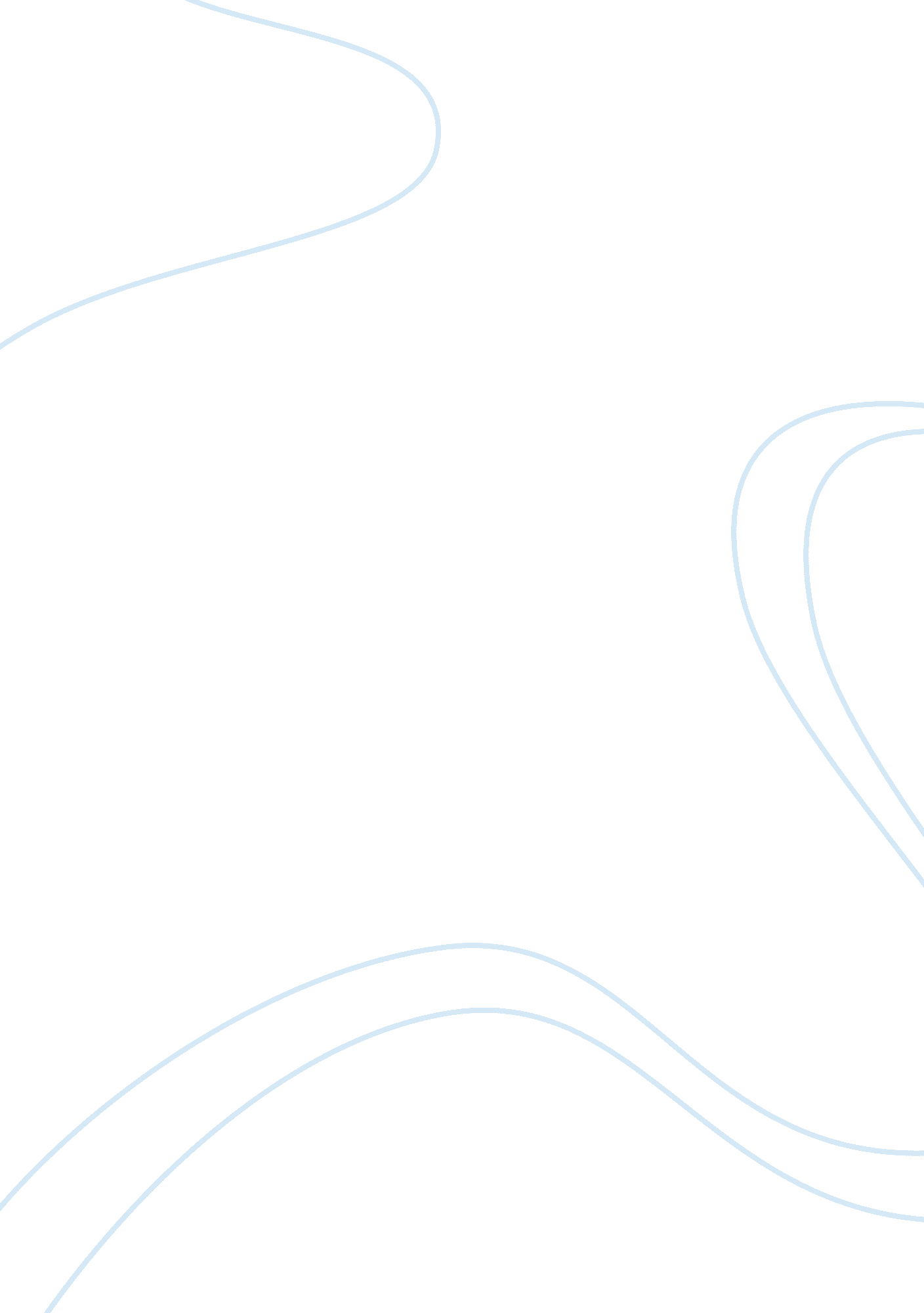 Identify terence findlay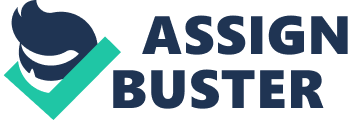 Pantry Pride Pizza Delivery is the best pizza delivery and restaurant in the East Sussex area, which is run by Mr. David. Mr. David has a problem with his staff and the orders. Because the restaurant is the best in the area it is very busy, especially on Friday and Saturday evenings and there are no computers and the staff take the orders and addresses to deliver to down with a pen and a piece of paper, so sometimes the orders got mixed up or the wrong orders were written out or sent to the wrong house and when it came to calculating the prices the staff found it very hard to work out total prices and take off the discounts, and they had to copy the receipts by hand and they often get lost during the delivery. Considerations of the solution to problem The pizza delivery could get a computer right by the phone so that the member of staff who picks up the phone can type in the information and add up the prices and take off the discounts on computer and this would be neater so the people can read it and it would be more accurate so they would charge the right price to customer and deliver the pizzas to the rite people. Another solution is to hire more staff and to insert more phones for the busy nights like a Friday or Saturday so that the staff would not be under pressure all the time to writing the orders of the pizzas down and getting the right addresses for the order. Solution to the problem Mr. David has decided that the pizza delivery will get a computer right by the phone so that the member of staff who picks up the phone can type in the information and add up the prices and take off the discounts on computer and this will be neater so the people can read it and it will be more accurate so they will charge the right price to customer and deliver the pizzas to the right people. Objectives / User Requirements - the spreadsheet should be neat and easy to use - the system should automatically add up the sum of the money for the pizzas - the system should print out the invoice within 10 seconds - the price automatically appear with the name of the pizza - the sheets should be protected to avoid anyone accidentally deleting any information or formulas - the system should have a sheet that looks good and contains the company logo, and stores information of the available pizzas and their prices and another one to do all the working out of the prices and taking off of discounts and any other adding up that needs to be done Analysis Data Flow Appropriate hardware and software System Mr. David will need a system which has minimum requirements. The system should be quick and easy to use so that the user doesn't have to think that much when entering the details. The system should be able to calculate prices and work out discounts of the people who ordered the pizzas. He should have a computer that runs Windows XP, a black and white printer, a mouse and keyboard and it would be nice if he could get a touch screen but that is just too expensive. I will do the data base on excel and not on Lotus 123, this is because I have more knowledge of excel than I do of Lotus 123. Collecting Data The data that was collected was carefully calculated and considered by my own judgement and experience in pizza and drink pricing. There will be a menu of all the varieties of things available in stock and the code number of the item will be displayed on the page next to the item. * Price of drink * Variety of drinks * Code number of drinks * Size of pizza * Price of pizza * Flavour of pizza * Code number of pizza And all the rest of the data like the sum of the total amount and the discount that was calculated were all done on the spreadsheet and calculated by the spreadsheet. Processing the data The user enters what food or drinks are being sold into the spreadsheet using v-lookup. The spreadsheet then totals the different food and drink up. The user is given an option to give a 10% discount if the price is over a certain limit, so I will use an If statement, in conjunction with a formula that will work this out. Conceptualise Mr. David thinks the spreadsheet should have a maximum of three pages, and I thought that I would have one with the links to the two other pages of which one will contain the datasheet which contains all the information about the pizzas and there prices and the other will contain the order sheet which will calculate the prices and discounts of all the orders made by the user.. And I think that it will look a bit like this: After I had thought carefully about the design I thought that I wouldn't use the design above because it would have too many pages and if the database started at the datasheet then it wouldn't waste time by you having to press a button linked to it so it would be more efficient if there were only two pages the datasheet and the order sheet. I think that it will look a bit like this: Implementation This design is different than the first design that I came up with, this is because I thought that the first one had to much on it like the names of the customers. If you go down the page you can see the different stages leading to my finished design. Stage one: this is when I had a problem with my v lookup in certain cells, and it would not work no matter what I did, so to resolve this problem I just deleted the cells that were giving me problems and entered in the formula in the new cells and then it finally worked. Stage two: this is when I decided that I would put some colours in and then I thought that I should put the companies colours in which as you can see are light orange, blue and a dark orange. Stage three: for the final thing I brightened up the name Pantry Pride Pizza Delivery by making it white and in a different font which I thought looked more attractive. 